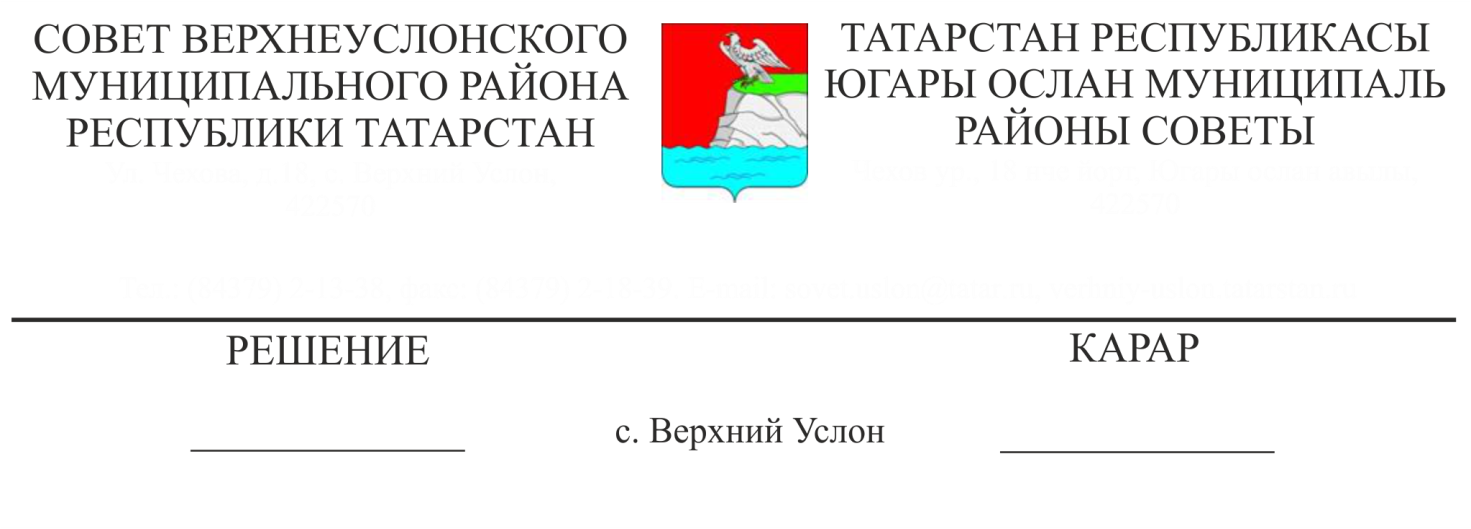 О передаче осуществления части полномочий Исполнительного комитета Верхнеуслонского муниципального района  Исполнительному комитету города Иннополис  В соответствии с частью 4 статьи 15 Федерального закона от 6 октября 2003 года № 131-ФЗ «Об общих принципах организации местного самоуправления в Российской Федерации» Совет Верхнеуслонского муниципального района  решил:Принять предложение схода граждан муниципального образования «город Иннополис» о передаче Исполнительному комитету города Иннополис осуществления части полномочий Исполнительного комитета Верхнеуслонского муниципального района по решению следующих вопросов местного значения:- утверждение схемы размещения рекламных конструкций, выдача разрешений на установку и эксплуатацию рекламных конструкций на территории муниципального образования «город Иннополис», аннулирование таких разрешений, выдача предписаний о демонтаже самовольно установленных рекламных конструкций на территории муниципального образования «город Иннополис», осуществляемые в соответствии с Федеральным законом от 13 марта 2006 года № 38-ФЗ «О рекламе».2. Исполнительному комитету Верхнеуслонского муниципального района Республики Татарстан:- заключить с Исполнительным комитетом города Иннополис соглашение о передаче указанных в   пункте 1 настоящего решения полномочий;3. Настоящее решение разместить на официальном сайте Верхнеуслонского муниципального района Республики Татарстан и на официальном портале правовой информации Республики Татарстан.4. Контроль за исполнением настоящего решения возложить на постоянную комиссию Совета Верхнеуслонского муниципального района по законности, правопорядку и регламенту.Председатель Совета,Глава Верхнеуслонского муниципального района	         М.Г. Зиатдинов